Orientações gerais para redigir o trabalho: O trabalho deve conter um resumo de no máximo 500 palavras, problema, objetivos (geral e específico), justificativa, referencial teórico, metodologia, resultados e discussões e conclusão. O projeto deve ser descrito em Fonte Times New Romam, tamanho 12, espacejamento 1.5 no texto, primeira linha com recuo 1.5 (com exceção para o resumo que deve estar sem parágrafo), justificado, margens esquerda e superior 3 cm, direita e inferior 2 cm. O título deve estar centralizado, negrito e com letras maiúsculas. Demais subtítulos, negrito e justificado. As referências bibliográficas devem estar alinhadas a esquerda, com espaço simples entre linhas.TÍTULO DO TRABALHOO título é um item de extrema relevância, vez que deve retratar de maneira sucinta e clara o conteúdo do trabalho, com propósito de despertar o interesse do leitor.  Por esse motivo, ele deve ser o último item construído, para que o autor já tenha uma visão completa do que desenvolveu. O título não deve conter siglas ou abreviações. 1 ResumoO Resumo também é um item determinante para o autor entrar em contato e decidir se é válido aprofundar-se com o trabalho completo. Por isso precisa ser breve e objetivo para expressar o panorama geral do trabalho  abrangendo os principais tópicos: problema, objetivos, metodologia,  resultados e conclusões.O tempo verbal deve estar na terceira pessoa do indicativo. Não conter referências, siglas ou abreviações.  Ainda o resumo deve ser mais técnico evitando observações pessoais. 2 Justificativa Aqui cabem as fundamentações em prol do trabalho, contemplando argumentações e esclarecimentos  da importância de realizá-lo e o aporte de conhecimentos que ele trará para a área de pesquisa, incluindo os seguintes elementos: importância da pesquisa e seu desenvolvimento. Contextualização do problema. Relevância do problema. Importância social. Para esse item deve ser destinado de três a quatro parágrafos.3  ProblemaÉ o questionamento gerador e norteador de toda pesquisa, sendo sua resposta o que se busca com a realização do trabalho.4 ObjetivosOs objetivos orientam todo o desenvolvimento do trabalho, por isso  necessitam expressar o propósito da pesquisa de forma evidente, buscando responder a dois questionamentos: O que? Para que?Para escrever um bom objetivo é preciso fazer uma boa escolha do verbo a utilizar, já que ele irá indicará as ações a serem objetivadas com a pesquisa. O verbo deve sempre estar no infinitivo. Os objetivos ainda devem estar divido em geral  e específico. 4.1 Objetivo geralNormalmente compreende um único objetivo que abrange o trabalho como um todo e principalmente visa responder a pergunta problema.4.2 Objetivos específicosPrecisam ser objetivos mais pontuais para cada ação a ser executada pelo trabalho em vista do desdobramento do objetivo geral e dos resultados que se busca atingir.5 Referencial teórico O referencial teórico deve abordar citações mais importantes de trabalhos anteriores que já discutiram o assunto em questão, com a finalidade de demonstrar a importância do tema.  É imprescindível ter cuidado com a utilização da ideia de outros autores, por isso é preciso indicá-las através do uso dos diferentes meios de citação bibliográfica, que necessitam seguir as normas da ABNT.Para esse item deve ser destinado destinado de duas a três páginas.6 MetodologiaDeve conter uma detalhada descrição de como o trabalho foi realizado e quais os instrumentos necessários para isso. Nesse sentido é preciso descrever os procedimentos utilizados, modo como serão obtidos os dados, de que forma será realizada  a pesquisa ,o  tipo de amostragem e como será feita a análise dos dados.Para esse item devem ser destinadas duas páginas.7 Resultados e discussão Expor os resultados observados com a pesquisa de maneira organizada, contendo as principais informações, através de tabelas, gráficos, descrições, listagem, de acordo com a necessidade do trabalho. Bem como, analisando os resultados a fim de demonstrar seu significado, ou seja, as informações que os dados oferecem e mesmo comparando com o de outros autores. Se houver resultados quantitativos devem ser analisados estatisticamente.Para esse item deve ser destinado de duas a três páginas.8 ConclusãoConstitui-se de um diagnóstico final, do que foi encontrado com o trabalho. Neste item não pode haver a colocação de novas ideias, apenas tratar o que já vinha sido elaborado no decorrer da pesquisa. Deve apresentar se os resultados encontrados responderam a questão problema e se os objetivos pretendidos foram alcançados. Ainda pode-se indicar para futuras pesquisas.9 Referências As referências bibliográficas utilizadas no percorrer do trabalho devem ser referenciadas de acordo com a ABNT.Referências de apoio à elaboração do material Universidade de São Paulo. Faculdade de Medicina. Divisão de Biblioteca e Documentação. Guia de apresentação de dissertações, teses e monografias. São Paulo: 2011. Disponível em: :<http://www2.fm.usp.br/biblioteca/mostrahp.php?origem=biblioteca&xcod=Elabora%E7%E3o%20de%20trabalho%20acad%EAmico&dequem=Paginas%20Internas%202 >. Acesso em 31. Mar.2018.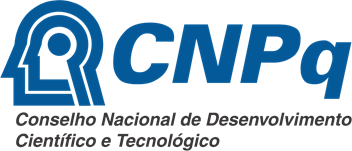 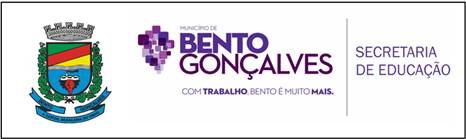 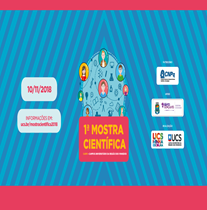 Autores: Professor (s) orientador (s):Escola: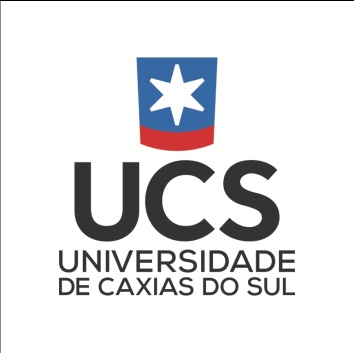 